 ПРОФЕСИОНАЛНА ГИМНАЗИЯ “ ЗЛАТЮ БОЯДЖИЕВ” ГР. БРЕЗОВО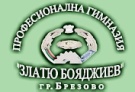 гр.Брезово,ул.”Васил Коларов” № 1 ,тел.: 03191/2349,факс: 03191/2144,е-mail: pg_zl.boiadgiev@abv.bg    		            З  А  П  О  В  Е  Д      №  ............  / .....................г.На основание чл.258, ал. 1 и чл. 259, ал. 1 от ЗПУО, във връзка с доклад с вх. № 72 /17.01.2017г.  от Стоян Минчев –учител по професионална подготовка професия Монтьор на ССТ, 				                И З М Е Н Я М:Заповед № 308/ 13.12.2016г.   на директора  за седмичното разписание на учениците в задочна форма на обучение  на 19.01. и 31.01.2017г.  в Х клас , както следва:  Х клас часовете по ТА т. от 19.01.2017г. отпадат и ще бъдат взети на 31.01.2017г. , както следва:Настоящата заповед да се доведе до знанието на учениците и учителите за сведение и изпълнение.инж. Даниела ВъртоломееваДиректор на ПГ „Зл. Бояджиев” Брезово    14.31.01.2017г.вторник1.8.00-8.45ч.814.31.01.2017г.вторник2.Трактори и автомобили8.55-9.40ч.10214.31.01.2017г.вторник3.Трактори и автомобили9.50-10.35 ч.10214.31.01.2017г.вторник4.Трактори и автомобили10.55-11.40ч.10414.31.01.2017г.вторник5.Трактори и автомобили11.50-12.35 ч.10414.31.01.2017г.вторник6.12.40-13.25 ч.14.31.01.2017г.вторник7.13.30-14.15ч.14.31.01.2017г.вторник8.Трактори и автомобили14.20-15.05ч.10414.31.01.2017г.вторник9.Трактори и автомобили15.10-15.55 ч.10414.31.01.2017г.вторник10.Трактори и автомобили16.00-16.45 ч.10414.31.01.2017г.вторник11.Трактори и автомобили16.50-17.35ч.104